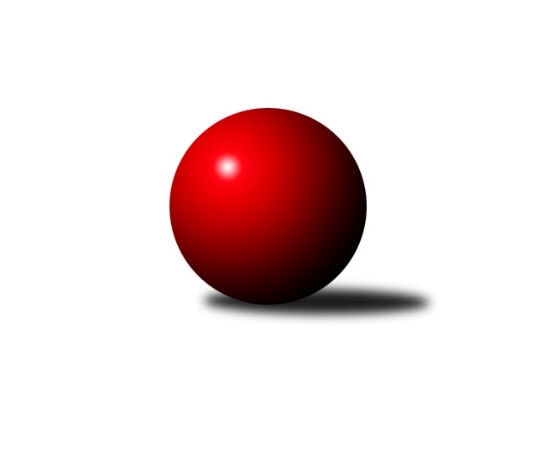 Č.16Ročník 2019/2020	25.4.2024 3. KLM B 2019/2020Statistika 16. kolaTabulka družstev:		družstvo	záp	výh	rem	proh	skore	sety	průměr	body	plné	dorážka	chyby	1.	SKK Náchod	16	12	1	3	89.0 : 39.0 	(226.5 : 157.5)	3320	25	2196	1124	24.9	2.	KK Konstruktiva Praha	16	12	0	4	82.5 : 45.5 	(205.0 : 179.0)	3303	24	2204	1099	27.4	3.	TJ Dynamo Liberec	16	10	2	4	81.0 : 47.0 	(209.5 : 174.5)	3254	22	2186	1067	23.1	4.	Sokol Kolín	16	10	0	6	69.0 : 59.0 	(196.0 : 188.0)	3217	20	2185	1032	30.8	5.	TJ Sokol Benešov	16	8	3	5	69.0 : 59.0 	(193.0 : 191.0)	3282	19	2192	1090	27.3	6.	TJ Kuželky Česká Lípa	16	9	0	7	66.5 : 61.5 	(199.5 : 184.5)	3249	18	2199	1050	31.6	7.	SKK Hořice B	16	7	1	8	69.5 : 58.5 	(196.0 : 188.0)	3264	15	2205	1060	29.3	8.	TJ Tesla Pardubice	16	6	2	8	59.5 : 68.5 	(193.5 : 190.5)	3228	14	2170	1058	31.4	9.	Spartak Rokytnice n. J.	16	5	3	8	56.0 : 72.0 	(193.5 : 190.5)	3269	13	2202	1067	34.6	10.	SKK Vrchlabí SPVR	16	5	2	9	53.0 : 75.0 	(176.5 : 207.5)	3203	12	2155	1048	37.2	11.	KK Jiří Poděbrady	16	3	0	13	40.0 : 88.0 	(161.0 : 223.0)	3195	6	2183	1012	35.2	12.	SKK Jičín B	16	2	0	14	33.0 : 95.0 	(154.0 : 230.0)	3121	4	2138	982	44.5Tabulka doma:		družstvo	záp	výh	rem	proh	skore	sety	průměr	body	maximum	minimum	1.	TJ Dynamo Liberec	8	7	0	1	44.0 : 20.0 	(111.5 : 80.5)	3257	14	3458	3170	2.	SKK Náchod	8	6	0	2	44.0 : 20.0 	(112.0 : 80.0)	3394	12	3531	3276	3.	Sokol Kolín	8	6	0	2	40.0 : 24.0 	(106.5 : 85.5)	3324	12	3401	3257	4.	KK Konstruktiva Praha	8	6	0	2	40.0 : 24.0 	(105.5 : 86.5)	3237	12	3304	3164	5.	TJ Kuželky Česká Lípa	8	5	0	3	34.5 : 29.5 	(101.0 : 91.0)	3354	10	3401	3242	6.	TJ Sokol Benešov	8	4	2	2	33.5 : 30.5 	(91.5 : 100.5)	3263	10	3316	3193	7.	Spartak Rokytnice n. J.	8	3	2	3	32.0 : 32.0 	(97.0 : 95.0)	3166	8	3235	3099	8.	TJ Tesla Pardubice	8	3	2	3	31.0 : 33.0 	(101.5 : 90.5)	3236	8	3297	3153	9.	SKK Hořice B	8	3	1	4	32.5 : 31.5 	(93.0 : 99.0)	3304	7	3384	3202	10.	SKK Vrchlabí SPVR	8	3	0	5	24.0 : 40.0 	(84.0 : 108.0)	3139	6	3212	3091	11.	KK Jiří Poděbrady	8	2	0	6	24.0 : 40.0 	(87.0 : 105.0)	3220	4	3273	3099	12.	SKK Jičín B	8	1	0	7	16.0 : 48.0 	(74.0 : 118.0)	3133	2	3199	3083Tabulka venku:		družstvo	záp	výh	rem	proh	skore	sety	průměr	body	maximum	minimum	1.	SKK Náchod	8	6	1	1	45.0 : 19.0 	(114.5 : 77.5)	3310	13	3506	3154	2.	KK Konstruktiva Praha	8	6	0	2	42.5 : 21.5 	(99.5 : 92.5)	3311	12	3376	3203	3.	TJ Sokol Benešov	8	4	1	3	35.5 : 28.5 	(101.5 : 90.5)	3284	9	3348	3165	4.	SKK Hořice B	8	4	0	4	37.0 : 27.0 	(103.0 : 89.0)	3259	8	3472	3129	5.	TJ Dynamo Liberec	8	3	2	3	37.0 : 27.0 	(98.0 : 94.0)	3253	8	3420	2732	6.	TJ Kuželky Česká Lípa	8	4	0	4	32.0 : 32.0 	(98.5 : 93.5)	3234	8	3321	3106	7.	Sokol Kolín	8	4	0	4	29.0 : 35.0 	(89.5 : 102.5)	3203	8	3359	3030	8.	SKK Vrchlabí SPVR	8	2	2	4	29.0 : 35.0 	(92.5 : 99.5)	3215	6	3295	3067	9.	TJ Tesla Pardubice	8	3	0	5	28.5 : 35.5 	(92.0 : 100.0)	3227	6	3347	3074	10.	Spartak Rokytnice n. J.	8	2	1	5	24.0 : 40.0 	(96.5 : 95.5)	3278	5	3451	3158	11.	SKK Jičín B	8	1	0	7	17.0 : 47.0 	(80.0 : 112.0)	3119	2	3291	2939	12.	KK Jiří Poděbrady	8	1	0	7	16.0 : 48.0 	(74.0 : 118.0)	3191	2	3289	2982Tabulka podzimní části:		družstvo	záp	výh	rem	proh	skore	sety	průměr	body	doma	venku	1.	KK Konstruktiva Praha	11	9	0	2	59.5 : 28.5 	(146.5 : 117.5)	3312	18 	5 	0 	1 	4 	0 	1	2.	TJ Dynamo Liberec	11	8	1	2	62.0 : 26.0 	(149.5 : 114.5)	3239	17 	5 	0 	1 	3 	1 	1	3.	SKK Náchod	11	7	1	3	56.0 : 32.0 	(153.5 : 110.5)	3312	15 	3 	0 	2 	4 	1 	1	4.	TJ Sokol Benešov	11	6	2	3	51.0 : 37.0 	(142.0 : 122.0)	3308	14 	3 	2 	1 	3 	0 	2	5.	TJ Kuželky Česká Lípa	11	7	0	4	46.5 : 41.5 	(133.5 : 130.5)	3237	14 	4 	0 	2 	3 	0 	2	6.	Sokol Kolín	11	6	0	5	47.0 : 41.0 	(129.0 : 135.0)	3210	12 	4 	0 	1 	2 	0 	4	7.	TJ Tesla Pardubice	11	5	1	5	46.5 : 41.5 	(138.0 : 126.0)	3225	11 	3 	1 	1 	2 	0 	4	8.	Spartak Rokytnice n. J.	11	4	2	5	39.0 : 49.0 	(137.0 : 127.0)	3223	10 	3 	1 	2 	1 	1 	3	9.	SKK Hořice B	11	3	1	7	39.5 : 48.5 	(125.0 : 139.0)	3271	7 	1 	1 	4 	2 	0 	3	10.	SKK Vrchlabí SPVR	11	2	2	7	31.0 : 57.0 	(116.5 : 147.5)	3195	6 	1 	0 	4 	1 	2 	3	11.	KK Jiří Poděbrady	11	2	0	9	26.0 : 62.0 	(109.5 : 154.5)	3173	4 	1 	0 	4 	1 	0 	5	12.	SKK Jičín B	11	2	0	9	24.0 : 64.0 	(104.0 : 160.0)	3108	4 	1 	0 	4 	1 	0 	5Tabulka jarní části:		družstvo	záp	výh	rem	proh	skore	sety	průměr	body	doma	venku	1.	SKK Náchod	5	5	0	0	33.0 : 7.0 	(73.0 : 47.0)	3368	10 	3 	0 	0 	2 	0 	0 	2.	SKK Hořice B	5	4	0	1	30.0 : 10.0 	(71.0 : 49.0)	3276	8 	2 	0 	0 	2 	0 	1 	3.	Sokol Kolín	5	4	0	1	22.0 : 18.0 	(67.0 : 53.0)	3270	8 	2 	0 	1 	2 	0 	0 	4.	KK Konstruktiva Praha	5	3	0	2	23.0 : 17.0 	(58.5 : 61.5)	3274	6 	1 	0 	1 	2 	0 	1 	5.	SKK Vrchlabí SPVR	5	3	0	2	22.0 : 18.0 	(60.0 : 60.0)	3208	6 	2 	0 	1 	1 	0 	1 	6.	TJ Dynamo Liberec	5	2	1	2	19.0 : 21.0 	(60.0 : 60.0)	3292	5 	2 	0 	0 	0 	1 	2 	7.	TJ Sokol Benešov	5	2	1	2	18.0 : 22.0 	(51.0 : 69.0)	3233	5 	1 	0 	1 	1 	1 	1 	8.	TJ Kuželky Česká Lípa	5	2	0	3	20.0 : 20.0 	(66.0 : 54.0)	3270	4 	1 	0 	1 	1 	0 	2 	9.	Spartak Rokytnice n. J.	5	1	1	3	17.0 : 23.0 	(56.5 : 63.5)	3298	3 	0 	1 	1 	1 	0 	2 	10.	TJ Tesla Pardubice	5	1	1	3	13.0 : 27.0 	(55.5 : 64.5)	3239	3 	0 	1 	2 	1 	0 	1 	11.	KK Jiří Poděbrady	5	1	0	4	14.0 : 26.0 	(51.5 : 68.5)	3251	2 	1 	0 	2 	0 	0 	2 	12.	SKK Jičín B	5	0	0	5	9.0 : 31.0 	(50.0 : 70.0)	3137	0 	0 	0 	3 	0 	0 	2 Zisk bodů pro družstvo:		jméno hráče	družstvo	body	zápasy	v %	dílčí body	sety	v %	1.	Jan Adamů 	SKK Náchod 	13	/	15	(87%)	39	/	60	(65%)	2.	František Obruča 	TJ Dynamo Liberec 	12	/	15	(80%)	38.5	/	60	(64%)	3.	Ladislav Beránek 	SKK Náchod 	12	/	16	(75%)	38.5	/	64	(60%)	4.	Michal Talacko 	TJ Tesla Pardubice  	11	/	15	(73%)	38	/	60	(63%)	5.	Radek Košťál 	SKK Hořice B 	11	/	15	(73%)	35	/	60	(58%)	6.	Václav Posejpal 	KK Konstruktiva Praha  	11	/	16	(69%)	39.5	/	64	(62%)	7.	Ivan Vondráček 	SKK Hořice B 	11	/	16	(69%)	38	/	64	(59%)	8.	Ladislav Wajsar st.	TJ Dynamo Liberec 	11	/	16	(69%)	37.5	/	64	(59%)	9.	Václav Kňap 	KK Jiří Poděbrady 	11	/	16	(69%)	37	/	64	(58%)	10.	Roman Pek 	SKK Vrchlabí SPVR 	10	/	12	(83%)	27	/	48	(56%)	11.	Zdeněk Zahrádka 	KK Konstruktiva Praha  	10	/	15	(67%)	35	/	60	(58%)	12.	Roman Žežulka 	TJ Dynamo Liberec 	10	/	15	(67%)	34	/	60	(57%)	13.	Lukáš Holosko 	Sokol Kolín  	10	/	15	(67%)	31	/	60	(52%)	14.	Josef Zejda ml.	TJ Dynamo Liberec 	10	/	15	(67%)	31	/	60	(52%)	15.	Jan Pelák 	Sokol Kolín  	10	/	16	(63%)	37.5	/	64	(59%)	16.	Vojtěch Pecina 	TJ Dynamo Liberec 	9	/	9	(100%)	26.5	/	36	(74%)	17.	David Stára 	SKK Náchod 	9	/	10	(90%)	27.5	/	40	(69%)	18.	Jakub Wrzecionko 	KK Konstruktiva Praha  	9	/	13	(69%)	29	/	52	(56%)	19.	Marek Kyzivát 	TJ Kuželky Česká Lípa  	9	/	16	(56%)	36	/	64	(56%)	20.	Petr Tepličanec 	KK Konstruktiva Praha  	9	/	16	(56%)	32	/	64	(50%)	21.	Pavel Kohlíček 	KK Konstruktiva Praha  	8.5	/	14	(61%)	30	/	56	(54%)	22.	Lukáš Kočí 	TJ Sokol Benešov  	8.5	/	16	(53%)	31	/	64	(48%)	23.	Petr Vokáč 	SKK Hořice B 	8	/	10	(80%)	24	/	40	(60%)	24.	Jiří Baier 	SKK Hořice B 	8	/	10	(80%)	22	/	40	(55%)	25.	Antonín Hejzlar 	SKK Náchod 	8	/	12	(67%)	29	/	48	(60%)	26.	Ondřej Stránský 	SKK Vrchlabí SPVR 	8	/	13	(62%)	27.5	/	52	(53%)	27.	Tomáš Majer 	SKK Náchod 	8	/	14	(57%)	33	/	56	(59%)	28.	Luboš Kolařík 	SKK Jičín B 	8	/	14	(57%)	28.5	/	56	(51%)	29.	Jaroslav Franěk 	TJ Sokol Benešov  	8	/	15	(53%)	27.5	/	60	(46%)	30.	Jiří Němec 	Sokol Kolín  	8	/	16	(50%)	32.5	/	64	(51%)	31.	Petr Steinz 	TJ Kuželky Česká Lípa  	7.5	/	12	(63%)	29	/	48	(60%)	32.	Jiří Kmoníček 	TJ Tesla Pardubice  	7.5	/	15	(50%)	33	/	60	(55%)	33.	Tomáš Svoboda 	TJ Sokol Benešov  	7.5	/	16	(47%)	31.5	/	64	(49%)	34.	Jiří Slabý 	TJ Kuželky Česká Lípa  	7	/	12	(58%)	28	/	48	(58%)	35.	Tomáš Adamů 	SKK Náchod 	7	/	12	(58%)	23.5	/	48	(49%)	36.	Vojtěch Zelenka 	Sokol Kolín  	7	/	13	(54%)	32.5	/	52	(63%)	37.	Slavomír Trepera 	Spartak Rokytnice n. J.  	7	/	13	(54%)	28.5	/	52	(55%)	38.	Ivan Januš 	TJ Sokol Benešov  	7	/	13	(54%)	27	/	52	(52%)	39.	Tibor Machala 	KK Konstruktiva Praha  	7	/	15	(47%)	27	/	60	(45%)	40.	Josef Rubanický 	TJ Kuželky Česká Lípa  	7	/	16	(44%)	34.5	/	64	(54%)	41.	Michal Šic 	TJ Tesla Pardubice  	7	/	16	(44%)	33	/	64	(52%)	42.	Vladimír Žiško 	SKK Vrchlabí SPVR 	6	/	8	(75%)	20	/	32	(63%)	43.	Bedřich Šiška 	TJ Tesla Pardubice  	6	/	8	(75%)	19	/	32	(59%)	44.	Martin Zvoníček 	SKK Hořice B 	6	/	11	(55%)	21.5	/	44	(49%)	45.	Martin Kováčik 	SKK Náchod 	6	/	12	(50%)	26	/	48	(54%)	46.	Petr Červ 	TJ Sokol Benešov  	6	/	13	(46%)	27.5	/	52	(53%)	47.	Zdeněk Novotný st.	Spartak Rokytnice n. J.  	6	/	14	(43%)	32	/	56	(57%)	48.	Vladimír Ludvík 	TJ Kuželky Česká Lípa  	6	/	14	(43%)	24.5	/	56	(44%)	49.	Miroslav Šostý 	TJ Sokol Benešov  	6	/	15	(40%)	30.5	/	60	(51%)	50.	Milan Valášek 	Spartak Rokytnice n. J.  	6	/	15	(40%)	30	/	60	(50%)	51.	Lukáš Štich 	KK Jiří Poděbrady 	6	/	15	(40%)	25	/	60	(42%)	52.	Ladislav Mikolášek 	Spartak Rokytnice n. J.  	5	/	9	(56%)	18.5	/	36	(51%)	53.	Martin Najman 	TJ Kuželky Česká Lípa  	5	/	10	(50%)	17	/	40	(43%)	54.	Jiří Tichý 	KK Jiří Poděbrady 	5	/	11	(45%)	24	/	44	(55%)	55.	Libor Drábek 	TJ Dynamo Liberec 	5	/	12	(42%)	23	/	48	(48%)	56.	Jaroslav Hanuš 	Sokol Kolín  	5	/	12	(42%)	23	/	48	(48%)	57.	Miroslav Nálevka 	SKK Hořice B 	5	/	13	(38%)	23	/	52	(44%)	58.	Milan Vaněk 	TJ Tesla Pardubice  	5	/	13	(38%)	22	/	52	(42%)	59.	Jindřich Lauer 	Sokol Kolín  	5	/	14	(36%)	24	/	56	(43%)	60.	Martin Bartoníček 	SKK Hořice B 	4	/	5	(80%)	12.5	/	20	(63%)	61.	Martin Hubáček 	TJ Tesla Pardubice  	4	/	6	(67%)	17	/	24	(71%)	62.	Petr Mařas 	Spartak Rokytnice n. J.  	4	/	6	(67%)	14	/	24	(58%)	63.	Filip Prachař 	SKK Jičín B 	4	/	8	(50%)	11.5	/	32	(36%)	64.	Jiří Ludvík 	TJ Kuželky Česká Lípa  	4	/	9	(44%)	14.5	/	36	(40%)	65.	Tomáš Limberský 	SKK Vrchlabí SPVR 	4	/	11	(36%)	22	/	44	(50%)	66.	Pavel Hanout 	Spartak Rokytnice n. J.  	4	/	13	(31%)	22.5	/	52	(43%)	67.	Miroslav Malý 	TJ Kuželky Česká Lípa  	3	/	5	(60%)	15	/	20	(75%)	68.	Martin Maršík 	SKK Vrchlabí SPVR 	3	/	5	(60%)	10.5	/	20	(53%)	69.	Jan Volf 	Spartak Rokytnice n. J.  	3	/	6	(50%)	13	/	24	(54%)	70.	Jiří Šafránek 	KK Jiří Poděbrady 	3	/	6	(50%)	10	/	24	(42%)	71.	Miroslav Mejznar 	SKK Vrchlabí SPVR 	3	/	7	(43%)	12	/	28	(43%)	72.	Milan Ringel 	SKK Jičín B 	3	/	8	(38%)	15.5	/	32	(48%)	73.	Vladimír Pavlata 	SKK Jičín B 	3	/	9	(33%)	16.5	/	36	(46%)	74.	Jan Ringel 	SKK Jičín B 	3	/	9	(33%)	15.5	/	36	(43%)	75.	Ladislav Nožička 	KK Jiří Poděbrady 	3	/	10	(30%)	17	/	40	(43%)	76.	Lukáš Trýzna 	SKK Vrchlabí SPVR 	3	/	11	(27%)	15.5	/	44	(35%)	77.	Martin Mazáček 	SKK Jičín B 	3	/	12	(25%)	17	/	48	(35%)	78.	Vít Veselý 	TJ Tesla Pardubice  	3	/	15	(20%)	21	/	60	(35%)	79.	Stanislav Vesecký 	KK Konstruktiva Praha  	2	/	2	(100%)	4	/	8	(50%)	80.	Denis Hofman 	SKK Náchod 	2	/	3	(67%)	7	/	12	(58%)	81.	Zdeněk Pecina st.	TJ Dynamo Liberec 	2	/	3	(67%)	4	/	12	(33%)	82.	Vít Jírovec 	KK Jiří Poděbrady 	2	/	4	(50%)	10.5	/	16	(66%)	83.	Jiří Kočí 	TJ Sokol Benešov  	2	/	4	(50%)	10	/	16	(63%)	84.	Jakub Stejskal 	Spartak Rokytnice n. J.  	2	/	4	(50%)	9.5	/	16	(59%)	85.	Dalibor Mierva 	Sokol Kolín  	2	/	4	(50%)	9	/	16	(56%)	86.	Miloslav Vik 	Sokol Kolín  	2	/	4	(50%)	6.5	/	16	(41%)	87.	Svatopluk Čech 	KK Jiří Poděbrady 	2	/	5	(40%)	9	/	20	(45%)	88.	Zdeněk Měkota 	SKK Hořice B 	2	/	5	(40%)	9	/	20	(45%)	89.	Štěpán Stránský 	SKK Vrchlabí SPVR 	2	/	7	(29%)	12.5	/	28	(45%)	90.	Roman Sýs 	SKK Vrchlabí SPVR 	2	/	9	(22%)	13	/	36	(36%)	91.	Daniel Zuzánek 	Spartak Rokytnice n. J.  	2	/	10	(20%)	15.5	/	40	(39%)	92.	Marek Zívr 	SKK Vrchlabí SPVR 	1	/	1	(100%)	3.5	/	4	(88%)	93.	Michal Vyskočil 	TJ Sokol Benešov  	1	/	1	(100%)	3	/	4	(75%)	94.	Jan Mařas 	Spartak Rokytnice n. J.  	1	/	1	(100%)	3	/	4	(75%)	95.	Pavel Kaan 	SKK Jičín B 	1	/	1	(100%)	3	/	4	(75%)	96.	Ladislav Kalous 	TJ Sokol Benešov  	1	/	1	(100%)	2	/	4	(50%)	97.	Karel Drábek 	TJ Sokol Benešov  	1	/	1	(100%)	2	/	4	(50%)	98.	Jaroslav Lux 	SKK Vrchlabí SPVR 	1	/	1	(100%)	2	/	4	(50%)	99.	Roman Stříbrný 	Spartak Rokytnice n. J.  	1	/	2	(50%)	3	/	8	(38%)	100.	Michal Ostatnický 	KK Konstruktiva Praha  	1	/	2	(50%)	2	/	8	(25%)	101.	Ladislav Wajsar ml.	TJ Dynamo Liberec 	1	/	4	(25%)	6.5	/	16	(41%)	102.	Vojtěch Trojan 	TJ Dynamo Liberec 	1	/	4	(25%)	6	/	16	(38%)	103.	David Novák 	KK Jiří Poděbrady 	1	/	5	(20%)	8.5	/	20	(43%)	104.	Tomáš Pavlata 	SKK Jičín B 	1	/	7	(14%)	6	/	28	(21%)	105.	Vladimír Řehák 	SKK Jičín B 	1	/	15	(7%)	23.5	/	60	(39%)	106.	Karel Košťál 	SKK Hořice B 	0.5	/	3	(17%)	3	/	12	(25%)	107.	Vladimír Doubek 	Spartak Rokytnice n. J.  	0	/	1	(0%)	2	/	4	(50%)	108.	Jaroslav Pleticha ml.	KK Konstruktiva Praha  	0	/	1	(0%)	2	/	4	(50%)	109.	Petr Holanec 	TJ Tesla Pardubice  	0	/	1	(0%)	2	/	4	(50%)	110.	Agaton Plaňanský st.	SKK Jičín B 	0	/	1	(0%)	2	/	4	(50%)	111.	Radek Novák 	Spartak Rokytnice n. J.  	0	/	1	(0%)	2	/	4	(50%)	112.	Jiří Turek 	TJ Tesla Pardubice  	0	/	1	(0%)	1.5	/	4	(38%)	113.	Jiří Mitáček ml.	TJ Dynamo Liberec 	0	/	1	(0%)	1	/	4	(25%)	114.	Jan Barchánek 	KK Konstruktiva Praha  	0	/	1	(0%)	1	/	4	(25%)	115.	Mikuláš Martinec 	SKK Náchod 	0	/	1	(0%)	1	/	4	(25%)	116.	Jaroslav Kazda 	KK Jiří Poděbrady 	0	/	1	(0%)	1	/	4	(25%)	117.	Martin Pacák 	Spartak Rokytnice n. J.  	0	/	1	(0%)	0	/	4	(0%)	118.	Kryštof Košťál 	SKK Hořice B 	0	/	3	(0%)	2	/	12	(17%)	119.	Milan Novák 	TJ Tesla Pardubice  	0	/	4	(0%)	4	/	16	(25%)	120.	Miloš Holý 	KK Jiří Poděbrady 	0	/	7	(0%)	6.5	/	28	(23%)	121.	Lukáš Poláček 	KK Jiří Poděbrady 	0	/	11	(0%)	9.5	/	44	(22%)Průměry na kuželnách:		kuželna	průměr	plné	dorážka	chyby	výkon na hráče	1.	TJ Kuželky Česká Lípa, 1-4	3352	2238	1114	31.9	(558.8)	2.	SKK Nachod, 1-4	3340	2231	1108	28.6	(556.7)	3.	SKK Hořice, 1-4	3311	2220	1091	32.4	(551.9)	4.	TJ Sparta Kutná Hora, 1-4	3306	2219	1087	29.6	(551.1)	5.	Benešov, 1-4	3255	2182	1072	29.4	(542.5)	6.	Poděbrady, 1-4	3249	2188	1060	31.8	(541.5)	7.	Přelouč, 1-4	3230	2176	1054	31.3	(538.5)	8.	Sport Park Liberec, 1-4	3215	2163	1051	27.3	(535.9)	9.	KK Konstruktiva Praha, 1-4	3196	2149	1046	31.4	(532.7)	10.	SKK Jičín, 1-4	3172	2145	1026	35.1	(528.7)	11.	Vrchlabí, 1-4	3149	2139	1010	34.3	(524.9)Nejlepší výkony na kuželnách:TJ Kuželky Česká Lípa, 1-4SKK Náchod	3506	1. kolo	Tomáš Majer 	SKK Náchod	622	1. koloSKK Hořice B	3472	7. kolo	Miroslav Malý 	TJ Kuželky Česká Lípa 	615	15. koloTJ Kuželky Česká Lípa 	3401	7. kolo	Jiří Baier 	SKK Hořice B	613	7. koloTJ Kuželky Česká Lípa 	3396	15. kolo	Josef Rubanický 	TJ Kuželky Česká Lípa 	603	5. koloTJ Kuželky Česká Lípa 	3389	5. kolo	Marek Kyzivát 	TJ Kuželky Česká Lípa 	599	15. koloTJ Kuželky Česká Lípa 	3367	9. kolo	Marek Kyzivát 	TJ Kuželky Česká Lípa 	597	3. koloSokol Kolín 	3359	13. kolo	Vít Jírovec 	KK Jiří Poděbrady	595	15. koloTJ Kuželky Česká Lípa 	3348	10. kolo	Lukáš Holosko 	Sokol Kolín 	595	13. koloTJ Kuželky Česká Lípa 	3344	13. kolo	Radek Košťál 	SKK Hořice B	594	7. koloTJ Kuželky Česká Lípa 	3342	3. kolo	David Stára 	SKK Náchod	593	1. koloSKK Nachod, 1-4SKK Náchod	3531	15. kolo	Antonín Hejzlar 	SKK Náchod	620	15. koloSKK Náchod	3453	5. kolo	Tomáš Majer 	SKK Náchod	610	15. koloTJ Dynamo Liberec	3420	9. kolo	Jan Adamů 	SKK Náchod	610	5. koloSKK Náchod	3410	11. kolo	Josef Zejda ml.	TJ Dynamo Liberec	606	9. koloSKK Náchod	3407	12. kolo	Ladislav Beránek 	SKK Náchod	604	12. koloSKK Náchod	3380	14. kolo	Antonín Hejzlar 	SKK Náchod	594	14. koloSKK Náchod	3375	9. kolo	František Obruča 	TJ Dynamo Liberec	590	9. koloKK Konstruktiva Praha 	3339	2. kolo	Martin Kováčik 	SKK Náchod	589	15. koloTJ Kuželky Česká Lípa 	3321	12. kolo	Josef Rubanický 	TJ Kuželky Česká Lípa 	588	12. koloSKK Náchod	3316	7. kolo	Jan Adamů 	SKK Náchod	587	15. koloSKK Hořice, 1-4SKK Hořice B	3384	15. kolo	Ivan Vondráček 	SKK Hořice B	609	3. koloKK Konstruktiva Praha 	3376	8. kolo	Václav Posejpal 	KK Konstruktiva Praha 	605	8. koloTJ Dynamo Liberec	3369	15. kolo	Ondřej Stránský 	SKK Vrchlabí SPVR	604	1. koloSKK Hořice B	3366	13. kolo	Jiří Baier 	SKK Hořice B	595	5. koloSKK Hořice B	3349	8. kolo	Michal Talacko 	TJ Tesla Pardubice 	593	5. koloSKK Náchod	3348	10. kolo	Radek Košťál 	SKK Hořice B	593	13. koloTJ Tesla Pardubice 	3347	5. kolo	Radek Košťál 	SKK Hořice B	591	10. koloSKK Hořice B	3332	10. kolo	Miroslav Nálevka 	SKK Hořice B	590	8. koloSpartak Rokytnice n. J. 	3330	6. kolo	Martin Zvoníček 	SKK Hořice B	588	15. koloSKK Vrchlabí SPVR	3295	1. kolo	František Obruča 	TJ Dynamo Liberec	587	15. koloTJ Sparta Kutná Hora, 1-4SKK Náchod	3401	16. kolo	Jan Pelák 	Sokol Kolín 	609	14. koloSokol Kolín 	3401	14. kolo	Tomáš Majer 	SKK Náchod	604	16. koloSokol Kolín 	3362	2. kolo	Lukáš Holosko 	Sokol Kolín 	601	14. koloSokol Kolín 	3356	11. kolo	Jan Pelák 	Sokol Kolín 	591	11. koloSokol Kolín 	3323	4. kolo	Jiří Baier 	SKK Hořice B	590	11. koloSokol Kolín 	3314	16. kolo	Luboš Kolařík 	SKK Jičín B	588	4. koloKK Konstruktiva Praha 	3314	14. kolo	Ladislav Beránek 	SKK Náchod	587	16. koloTJ Sokol Benešov 	3314	9. kolo	Jan Pelák 	Sokol Kolín 	585	16. koloSokol Kolín 	3296	12. kolo	Ladislav Mikolášek 	Spartak Rokytnice n. J. 	582	12. koloSKK Jičín B	3291	4. kolo	Lukáš Kočí 	TJ Sokol Benešov 	582	9. koloBenešov, 1-4KK Konstruktiva Praha 	3322	6. kolo	Zdeněk Novotný st.	Spartak Rokytnice n. J. 	595	4. koloTJ Sokol Benešov 	3316	2. kolo	Miroslav Šostý 	TJ Sokol Benešov 	593	8. koloTJ Sokol Benešov 	3310	4. kolo	Jakub Wrzecionko 	KK Konstruktiva Praha 	589	6. koloTJ Sokol Benešov 	3295	10. kolo	Tomáš Svoboda 	TJ Sokol Benešov 	585	4. koloSKK Hořice B	3283	14. kolo	Lukáš Kočí 	TJ Sokol Benešov 	585	6. koloTJ Dynamo Liberec	3282	2. kolo	Miroslav Šostý 	TJ Sokol Benešov 	582	10. koloTJ Sokol Benešov 	3276	16. kolo	Lukáš Kočí 	TJ Sokol Benešov 	581	2. koloTJ Sokol Benešov 	3271	8. kolo	Josef Rubanický 	TJ Kuželky Česká Lípa 	578	16. koloSKK Vrchlabí SPVR	3251	10. kolo	Miroslav Nálevka 	SKK Hořice B	570	14. koloSKK Náchod	3250	8. kolo	Roman Žežulka 	TJ Dynamo Liberec	570	2. koloPoděbrady, 1-4TJ Sokol Benešov 	3348	11. kolo	Lukáš Štich 	KK Jiří Poděbrady	617	8. koloKK Konstruktiva Praha 	3335	16. kolo	Jiří Tichý 	KK Jiří Poděbrady	612	2. koloSokol Kolín 	3331	8. kolo	Tomáš Svoboda 	TJ Sokol Benešov 	610	11. koloSpartak Rokytnice n. J. 	3301	14. kolo	Zdeněk Zahrádka 	KK Konstruktiva Praha 	596	16. koloKK Jiří Poděbrady	3273	2. kolo	Jiří Němec 	Sokol Kolín 	595	8. koloTJ Kuželky Česká Lípa 	3263	4. kolo	Vít Jírovec 	KK Jiří Poděbrady	590	14. koloKK Jiří Poděbrady	3252	16. kolo	Václav Kňap 	KK Jiří Poděbrady	590	16. koloKK Jiří Poděbrady	3239	12. kolo	Miroslav Šostý 	TJ Sokol Benešov 	582	11. koloKK Jiří Poděbrady	3237	14. kolo	Václav Kňap 	KK Jiří Poděbrady	580	12. koloKK Jiří Poděbrady	3237	8. kolo	Václav Posejpal 	KK Konstruktiva Praha 	578	16. koloPřelouč, 1-4TJ Tesla Pardubice 	3297	10. kolo	Jiří Kmoníček 	TJ Tesla Pardubice 	610	10. koloSKK Hořice B	3294	16. kolo	Michal Talacko 	TJ Tesla Pardubice 	607	2. koloTJ Tesla Pardubice 	3292	4. kolo	Michal Talacko 	TJ Tesla Pardubice 	601	12. koloSKK Náchod	3281	4. kolo	Michal Talacko 	TJ Tesla Pardubice 	595	4. koloTJ Tesla Pardubice 	3277	2. kolo	Ladislav Beránek 	SKK Náchod	592	4. koloTJ Sokol Benešov 	3276	12. kolo	David Stára 	SKK Náchod	587	4. koloTJ Tesla Pardubice 	3275	12. kolo	Martin Zvoníček 	SKK Hořice B	586	16. koloSokol Kolín 	3275	6. kolo	Miroslav Šostý 	TJ Sokol Benešov 	582	12. koloTJ Tesla Pardubice 	3261	14. kolo	Ivan Vondráček 	SKK Hořice B	582	16. koloTJ Dynamo Liberec	3205	14. kolo	Jiří Kmoníček 	TJ Tesla Pardubice 	581	4. koloSport Park Liberec, 1-4TJ Dynamo Liberec	3458	16. kolo	Vojtěch Pecina 	TJ Dynamo Liberec	616	16. koloSpartak Rokytnice n. J. 	3451	16. kolo	Milan Valášek 	Spartak Rokytnice n. J. 	601	16. koloTJ Dynamo Liberec	3280	13. kolo	Slavomír Trepera 	Spartak Rokytnice n. J. 	593	16. koloTJ Tesla Pardubice 	3272	3. kolo	Milan Vaněk 	TJ Tesla Pardubice 	592	3. koloTJ Dynamo Liberec	3264	1. kolo	Ladislav Wajsar st.	TJ Dynamo Liberec	591	16. koloTJ Sokol Benešov 	3255	13. kolo	Ladislav Wajsar st.	TJ Dynamo Liberec	587	4. koloTJ Dynamo Liberec	3236	4. kolo	Jiří Kmoníček 	TJ Tesla Pardubice 	584	3. koloTJ Dynamo Liberec	3226	6. kolo	Roman Žežulka 	TJ Dynamo Liberec	584	10. koloTJ Dynamo Liberec	3221	10. kolo	Roman Žežulka 	TJ Dynamo Liberec	581	16. koloKK Jiří Poděbrady	3204	1. kolo	František Obruča 	TJ Dynamo Liberec	578	16. koloKK Konstruktiva Praha, 1-4KK Konstruktiva Praha 	3304	9. kolo	Jakub Wrzecionko 	KK Konstruktiva Praha 	604	9. koloKK Konstruktiva Praha 	3280	15. kolo	Vojtěch Pecina 	TJ Dynamo Liberec	602	7. koloKK Konstruktiva Praha 	3280	3. kolo	Ladislav Beránek 	SKK Náchod	592	13. koloSKK Náchod	3265	13. kolo	Zdeněk Zahrádka 	KK Konstruktiva Praha 	589	15. koloTJ Dynamo Liberec	3263	7. kolo	Petr Tepličanec 	KK Konstruktiva Praha 	584	3. koloSKK Vrchlabí SPVR	3239	15. kolo	Tomáš Majer 	SKK Náchod	578	13. koloKK Konstruktiva Praha 	3237	5. kolo	Jan Adamů 	SKK Náchod	577	13. koloKK Konstruktiva Praha 	3215	11. kolo	Petr Tepličanec 	KK Konstruktiva Praha 	573	9. koloKK Konstruktiva Praha 	3210	1. kolo	Václav Posejpal 	KK Konstruktiva Praha 	567	15. koloKK Konstruktiva Praha 	3208	13. kolo	Jakub Wrzecionko 	KK Konstruktiva Praha 	565	11. koloSKK Jičín, 1-4TJ Sokol Benešov 	3332	7. kolo	Martin Mazáček 	SKK Jičín B	598	12. koloTJ Kuželky Česká Lípa 	3302	11. kolo	Miroslav Šostý 	TJ Sokol Benešov 	593	7. koloSKK Hořice B	3285	9. kolo	Miroslav Malý 	TJ Kuželky Česká Lípa 	586	11. koloTJ Tesla Pardubice 	3234	13. kolo	Zdeněk Měkota 	SKK Hořice B	577	9. koloKK Konstruktiva Praha 	3203	12. kolo	Michal Talacko 	TJ Tesla Pardubice 	570	13. koloSKK Jičín B	3199	13. kolo	Ivan Januš 	TJ Sokol Benešov 	570	7. koloSKK Jičín B	3173	11. kolo	Luboš Kolařík 	SKK Jičín B	565	11. koloSKK Náchod	3154	3. kolo	Jiří Němec 	Sokol Kolín 	563	15. koloSKK Jičín B	3141	12. kolo	Jan Pelák 	Sokol Kolín 	562	15. koloSKK Jičín B	3134	3. kolo	Tomáš Svoboda 	TJ Sokol Benešov 	562	7. koloVrchlabí, 1-4TJ Dynamo Liberec	3286	11. kolo	Slavomír Trepera 	Spartak Rokytnice n. J. 	591	3. koloSKK Náchod	3278	6. kolo	Vladimír Žiško 	SKK Vrchlabí SPVR	584	12. koloKK Konstruktiva Praha 	3271	4. kolo	Vladimír Žiško 	SKK Vrchlabí SPVR	584	13. koloSpartak Rokytnice n. J. 	3247	2. kolo	Ondřej Stránský 	SKK Vrchlabí SPVR	580	2. koloSKK Vrchlabí SPVR	3243	13. kolo	František Obruča 	TJ Dynamo Liberec	579	11. koloSpartak Rokytnice n. J. 	3235	1. kolo	Antonín Hejzlar 	SKK Náchod	572	6. koloSpartak Rokytnice n. J. 	3229	5. kolo	Petr Tepličanec 	KK Konstruktiva Praha 	570	4. koloSKK Vrchlabí SPVR	3212	12. kolo	Tomáš Limberský 	SKK Vrchlabí SPVR	569	9. koloSKK Vrchlabí SPVR	3199	9. kolo	Petr Mařas 	Spartak Rokytnice n. J. 	568	8. koloKK Jiří Poděbrady	3194	3. kolo	Ladislav Beránek 	SKK Náchod	567	6. koloČetnost výsledků:	8.0 : 0.0	3x	7.0 : 1.0	12x	6.5 : 1.5	1x	6.0 : 2.0	16x	5.5 : 2.5	1x	5.0 : 3.0	16x	4.0 : 4.0	7x	3.5 : 4.5	1x	3.0 : 5.0	9x	2.0 : 6.0	15x	1.0 : 7.0	11x	0.0 : 8.0	4x